COLEGIO EMILIA RIQUELME                                                                      GRADO 3°  -  PERIODO IV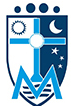  GUÍAS DE APRENDIZAJE EN CASA                                                           ORIENTACIONES  SEMANA NOVIEMBRE 3 AL 6                                                                   GENERALES                                                                                                       :::::::::::::::::::::::::::::::::::::::::::::::::::::::::::::::::::::::::::::::::::::::::::::::::::::::::::::::::::::::::::::::::::::::::::::::::::::::::::::::::::::::::::::::::::Padres de familia y estudiantes:Un saludo fraterno y de paz.Esta semana son las pruebas de TRES EDITORES los días 4 miércoles y jueves 5 de noviembre. Por lo tanto, estaremos sólo en clase virtual los días martes 3 y viernes 6 de noviembre. Porque los días de prueba no se tendrán clases. La dinámica en las pruebas es la misma, las  estudiantes se conectan con la directora de grupo, quién las acompaña durante todo el tiempo, hasta que cada estudiante termine las pruebas de cada día. Los pines de cada estudiante, se les entregaran por el whatsapp personal hoy.Las pruebas se desarrollan los días y las horas señaladas por rectoría, a no ser que le sea imposible presentarlas en esos horarios. En ese caso, por favor informarlo por el 314 860 95 63 para ponernos de acuerdo en otro horario de esos días.Hoy martes estaremos repasando temas vistos tanto en matemáticas como en lengua castellana. Hay ficha anexa virtual en las dos áreas, para desarrollar con las explicaciones de la profesora y el viernes estaremos viendo las áreas de  matemáticas y artística.NOTA MUY IMPORTANTE:El correo de apinomazo@campus.com.co quedará inhabilitado para el 10 de noviembre, cualquier otra entrega de actividades se realizará por el correo apinomazo25@gmail.com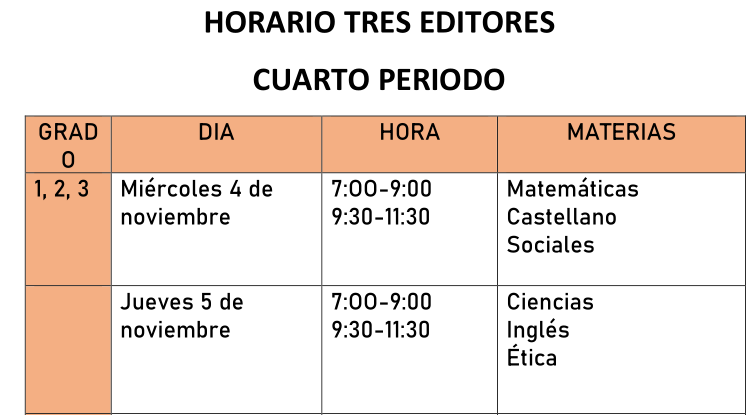 